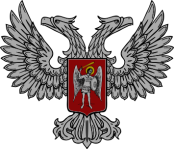 АДМИНИСТРАЦИЯ ГОРОДА ГОРЛОВКАРАСПОРЯЖЕНИЕ   главы администрации04  сентября  2017 г.	                                                                        № 722-рг. ГорловкаО проведении общегородского субботника в городе Горловка	В целях обеспечения осенней санитарной очистки для повышения уровня благоустройства территорий города Горловка, руководствуясь подпунктом 3.3.6. пункта 3.3. Положения об администрации города Горловка, утвержденного распоряжением главы администрации от 13 февраля 2015 года № 1-р	1. Администрациям Центрально-Городского, Никитовского, Калининского районов г. Горловка (Кудрякова, Джеломанова, Подустов), управлению жилищно-коммунального хозяйства администрации г. Горловка (Конев), Гольмовской, Пантелеймоновской, Зайцевской поселковым администрациям г. Горловка (Ходусова, Реутова, Дикун), Озеряновской сельской администрации г. Горловка (Бабатина) организовать проведение 09 сентября 2017 года общегородского субботника по уборке улиц, парков, скверов. 	2. Администрациям Центрально-Городского, Никитовского, Калининского районов   г. Горловка (Кудрякова, Джеломанова, Подустов):	2.1. привлечь для участия в субботнике трудовые коллективы организаций,  учреждений и предприятий всех форм собственности и население города;	2.2. закрепить за организациями, учреждениями и предприятиями всех форм собственности участки городских территорий для санитарной очистки во время проведения субботника.	3. Ответственность за проведение субботника в районах города возложить на глав администраций районов Кудрякову А.А., Джеломанову И.М., Подустова О.С.	4. Информационно-аналитическому отделу администрации города Горловка (Трапезникова) обеспечить широкое освещение в средствах массовой информации проведение субботника.	5.  Координацию работ по выполнению распоряжения возложить на управление жилищно-коммунального хозяйства администрации г. Горловка (Конев), контроль - на заместителя главы администрации города Горловка Горбатова И.Е.		6. Данное распоряжение подлежит публикации на официальном сайте администрации города Горловка.И. о. главы администрации                    				               И.С. ПРИХОДЬКО